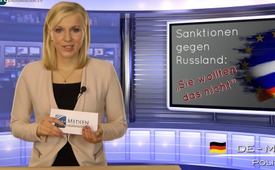 Sanktionen gegen Russland: „Sie wollten das nicht“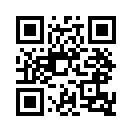 Joe Biden junior, Vizepräsident der Vereinigten Staaten von Amerika, äußerte sich bei einer Rede vor Vertretern der Presse auch zu den Sanktionen gegen Russland. Die EU-Staaten hätten diese „Bestrafungen“ nicht gewollt, und erst die „Führungskraft“ des US amerikanischen Präsidenten hätte die westlichen Industriestaaten dazu gebracht, „aufzustehen“ und ökonomische Rückschläge einzustecken, um gegen Russland vorzugehen...Guten Abend verehrte Zuschauer. Waren die Sanktionen gegen Russland von der EU wirklich gewollt?

Joe Biden junior, Vizepräsident der Vereinigten Staaten von Amerika, äußerte sich bei einer Rede vor Vertretern der Presse auch zu den Sanktionen gegen Russland. Die EU-Staaten hätten diese „Bestrafungen“ nicht gewollt, und erst die „Führungskraft“ des US amerikanischen Präsidenten hätte die westlichen Industriestaaten dazu gebracht, „aufzustehen“ und ökonomische Rückschläge einzustecken, um gegen Russland vorzugehen. Damit beschreibt der Vertraute von Präsident Obama die klare Richtungsvorgabe aus
Washington und den fehlenden Widerstand europäischer Nationen. Denn trotz allen Widerständen wurden die Sanktionen Monat für Monat weiter verschärft.

Russland wiederum äußerte sich zum Vollzug der Sanktionen wie folgt:
Anlässlich der jährlichen Konferenz des Diskussionsklubs „Waldai“ am 24.10.2014 in Sotschi sagte Putin in seiner gut 40-minütigen Rede u.a.zu den Sanktionen gegen Russland: „Wir wissen wie diese Entscheidung zustande kam und wer diesen Druck ausübt. Aber lassen Sie mich betonen, Russland wird sich nicht darüber aufregen, nicht den Beleidigten spielen und an den Türen betteln gehen. Russland ist Selbstversorger. […] Druck von außen, wie er bisher ausgeübt wurde, wird unsere Gesellschaft nur zusammenführen, uns wachsam machen und uns auf unsere Entwicklungsziele konzentrieren lassen.“

Verehrte Zuschauer, reihen Sie sich heute noch ein und leisten Sie gemeinsam mit vielen Anderen Widerstand gegen den Druck der USA und ihrer Führungskräfte, dem die EU scheinbar nicht gewachsen ist. Durch das Verbreiten dieses Wissens kann auch unsere Gesellschaft zusammengeführt werden und die Missstände gemeinschaftlich verändern werden. Ich wünsche Ihnen noch einen schönen Abend und bis morgen, auf Kla.TV.von -Quellen:http://alles-schallundrauch.blogspot.ch/2014/10/putins-spricht-wieder-klartext-in-sochi.html/ http://www.neopresse.com/politik/usa/eu-staaten-von-usa-zu-russland-sanktionen-gezwungen/Das könnte Sie auch interessieren:#Russland - www.kla.tv/RusslandKla.TV – Die anderen Nachrichten ... frei – unabhängig – unzensiert ...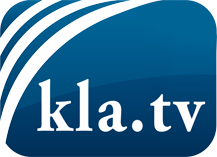 was die Medien nicht verschweigen sollten ...wenig Gehörtes vom Volk, für das Volk ...tägliche News ab 19:45 Uhr auf www.kla.tvDranbleiben lohnt sich!Kostenloses Abonnement mit wöchentlichen News per E-Mail erhalten Sie unter: www.kla.tv/aboSicherheitshinweis:Gegenstimmen werden leider immer weiter zensiert und unterdrückt. Solange wir nicht gemäß den Interessen und Ideologien der Systempresse berichten, müssen wir jederzeit damit rechnen, dass Vorwände gesucht werden, um Kla.TV zu sperren oder zu schaden.Vernetzen Sie sich darum heute noch internetunabhängig!
Klicken Sie hier: www.kla.tv/vernetzungLizenz:    Creative Commons-Lizenz mit Namensnennung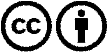 Verbreitung und Wiederaufbereitung ist mit Namensnennung erwünscht! Das Material darf jedoch nicht aus dem Kontext gerissen präsentiert werden. Mit öffentlichen Geldern (GEZ, Serafe, GIS, ...) finanzierte Institutionen ist die Verwendung ohne Rückfrage untersagt. Verstöße können strafrechtlich verfolgt werden.